INSCRIPTIONS ANNEE SCOLAIRE 2024-2025POUR LES ENFANTS NÉS EN 2021etPour les enfants nés de janvier à avril 2022(sous réserve de places disponibles à la rentrée)PERMANENCES :1 RUE DES GRANDS CHAMPSJeudi 11 janvier - de 17h à 19h00Mardi 16 janvier -  de 17h à 19h00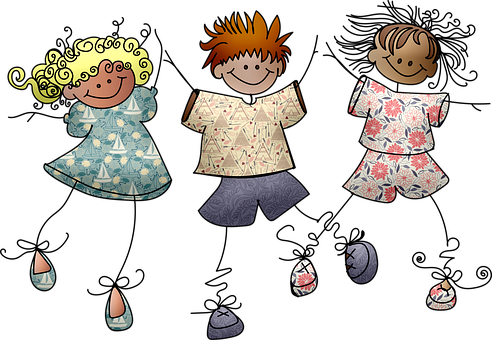 Si vous n’êtes pas disponibles à ces dates, ou si votre choix d’école n’est pas encore fait et que vous souhaitez plus d’informations, merci d’adresser un message à l’adresse suivante pour demander un RDV.direction@lagaubretiere-stemarie.fr